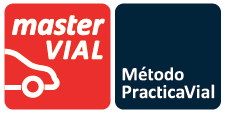 CARNÉ DE CONDUCIR  B  Si No Apruebas NO Pagas *Método TEÓRICO intensivo garantizadoMatrícula - 60,50 € Incluye:Inscripción  Material didáctico (libro y claves plataforma)Tarifa plana en formación teórica (presencial y online) durante un periodo de tres meses, Guía Práctica Audiovisual de apoyo incluida durante 30 días.No incluye:Tasas tráfico vigente 2019: 92,20€Examen teórico: 25,00€Clases prácticas: 26,75€ Pack 5 clases a 19 € (Adquirido en los 30 días tras inscripción) Pack 20 clases a 25€ (Adquirido previamente a la realización de las clases incluidas en el Pack)Examen práctico: 39,00€Sólo para nuevas matriculaciones (máximo 1 por Alumno). No acumulable a otras ofertas. Válido hasta fin de mes.Condiciones sujetas al contrato de enseñanza	* Promoción "Si No Apruebas No Pagas" aplicable únicamente en la obtención del permiso de la Clase B (más información en el reverso)Promoción "Si No Apruebas No Pagas" aplicable únicamente en la obtención del permiso de la Clase B.: Los alumnos matriculados para la obtención del carnet B inscritos en la promoción consistente en, si no se aprueba el examen teórico no se paga la tarifa de inscripción, siempre y cuando, se hayan matriculado en la Escuela con la citada promoción y hayan realizado el curso Intensivo dentro de los 2 primeros meses del periodo de vigencia del ciclo teórico, incluido en la tarifa de inscripción cuya duración total es de 3 meses. El Alumn@ deberá haberse presentado a examen teórico dentro de los 3 meses posteriores a la fecha de inscripción. El alumno deberá estar al corriente de los pagos necesarios en el momento de haberse presentado a su primer examen de teórica común (Matriculación tarifa promocionada + Examen + Tasas). Es indispensable haber asistido al 100% de las clases, sin solución de continuidad, de alguno de los cursos Intensivos ofrecidos en cualquiera de los centros Master Vial dentro del periodo antes indicado. Llegar con retraso, se considerará falta, y causa de no dar por cumplido el anterior requisito, aún así, se considerará válido el acceso dentro de los 10 primeros minutos desde el inicio de cada sesión del citado curso, pero en ningún caso se considerará valido salir de la sesión del curso antes de su hora de finalización diaria. Es imprescindible haber realizado todos los "Test de Examen",  "Test Intensivos" y "Test Imprescindibles" de la plataforma web habilitada por la Escuela, superándolos todos con luz en verde y teniendo en cuenta que para que se considere válido un test no superado (en rojo) deberán haber pasado al menos 24 horas para la siguiente realización y que se considere válido a efectos de la promoción. Términos de la devolución.: si el alumno cumple con las condiciones mencionadas y aun así, suspende su primer examen de teórica común, MASTER VIAL realizará la devolución del importe abonado a la autoescuela en concepto de la inscripción según tarifa de la promoción. Las devoluciones se efectuarán como un vale-abono con saldo para el alumno con el que podrá abonar prácticas posteriores u otros gastos en la autoescuela (excepto Tasas Tráfico). También se podrá solicitar el importe en efectivo si esta fue la forma en que se abonó previamente, solicitándolo personalmente en la autoescuela y rellenando el formulario que le facilitará el equipo de la autoescuela. La devolución no podrá ser en ningún caso, objeto de cambio, alteración o compensación con otros bienes. En caso de que el alumno no realice la reclamación presencialmente en un periodo de 20 días, se dará por anulada la presente cláusula y no se podrá reclamar la devolución bajo ningún término. La Escuela se reserva la facultad de adoptar cuantas medidas resulten oportunas para evitar cualquier conducta que tenga por finalidad actuar en fraude de la presente promoción o en incumplimiento de sus normas, cuya primera e inmediata consecuencia será la exclusión del alumno del derecho a obtener los beneficios de esta promoción. La participación en esta promoción es gratuita para los alumnos, es decir, no tienen que abonar cantidad alguna adicional a la Escuela, por motivo de aquella, para beneficiarse de estas condiciones más que cumplir los requisitos mencionados.Packs de clases prácticas, la Escuela podrá ofrecer Packs de clases prácticas a precios más ventajosos por unidad, cumpliendo los requisitos indicados en cada caso, las clases incluidas en el PACK adquirido previamente a la realización de las mismas, deben ser consumidas en su totalidad y no serán susceptibles de devolución.